	Наши до и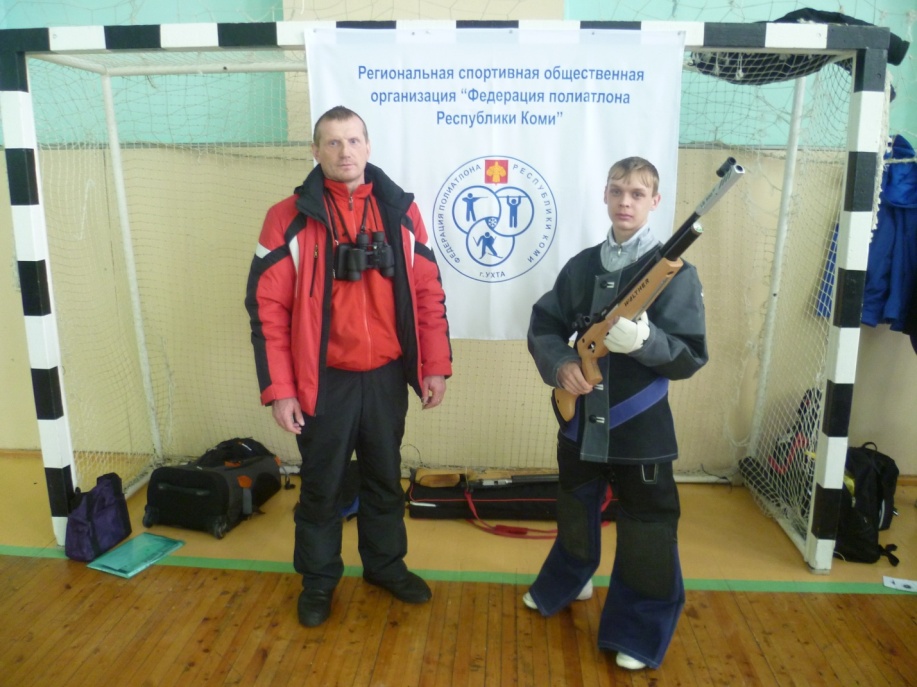 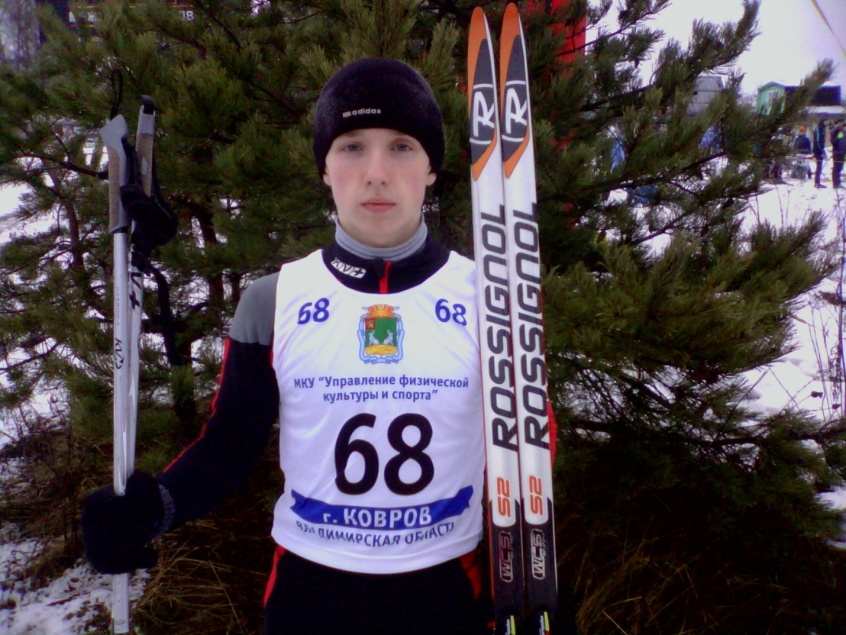 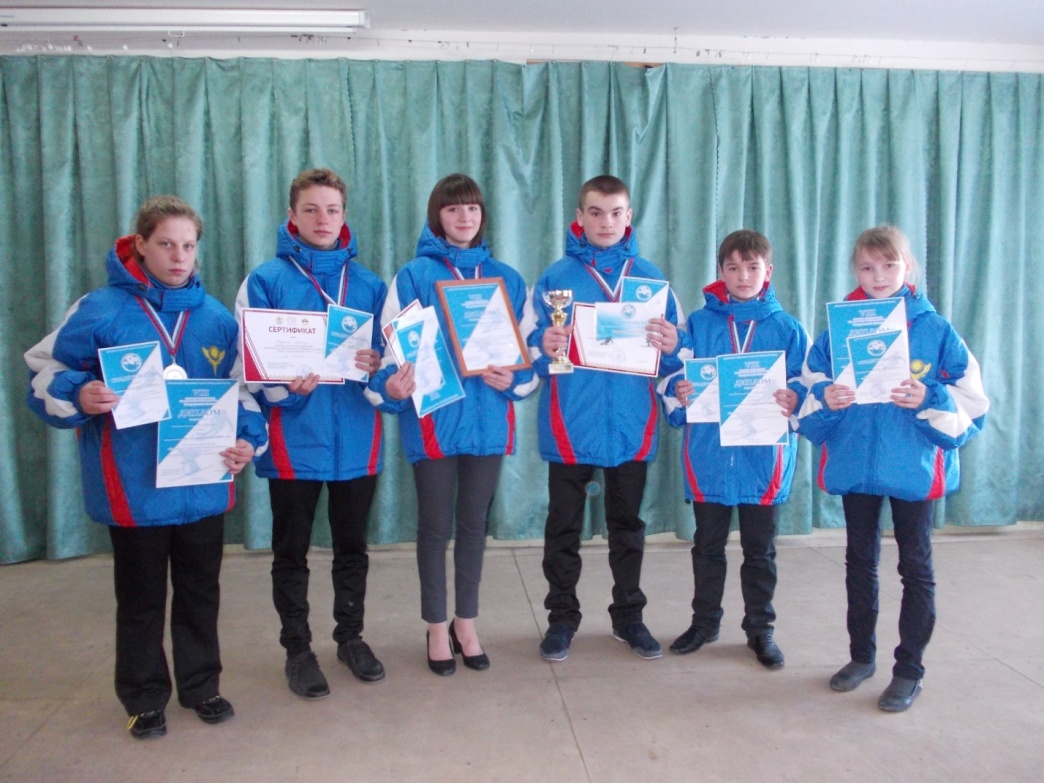 Нестеров Александр-кубок России по полиатлону, 2015 год 	Сидоров Артем- 2013 год. 